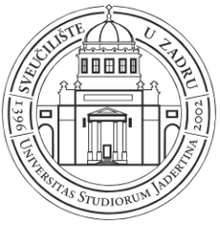 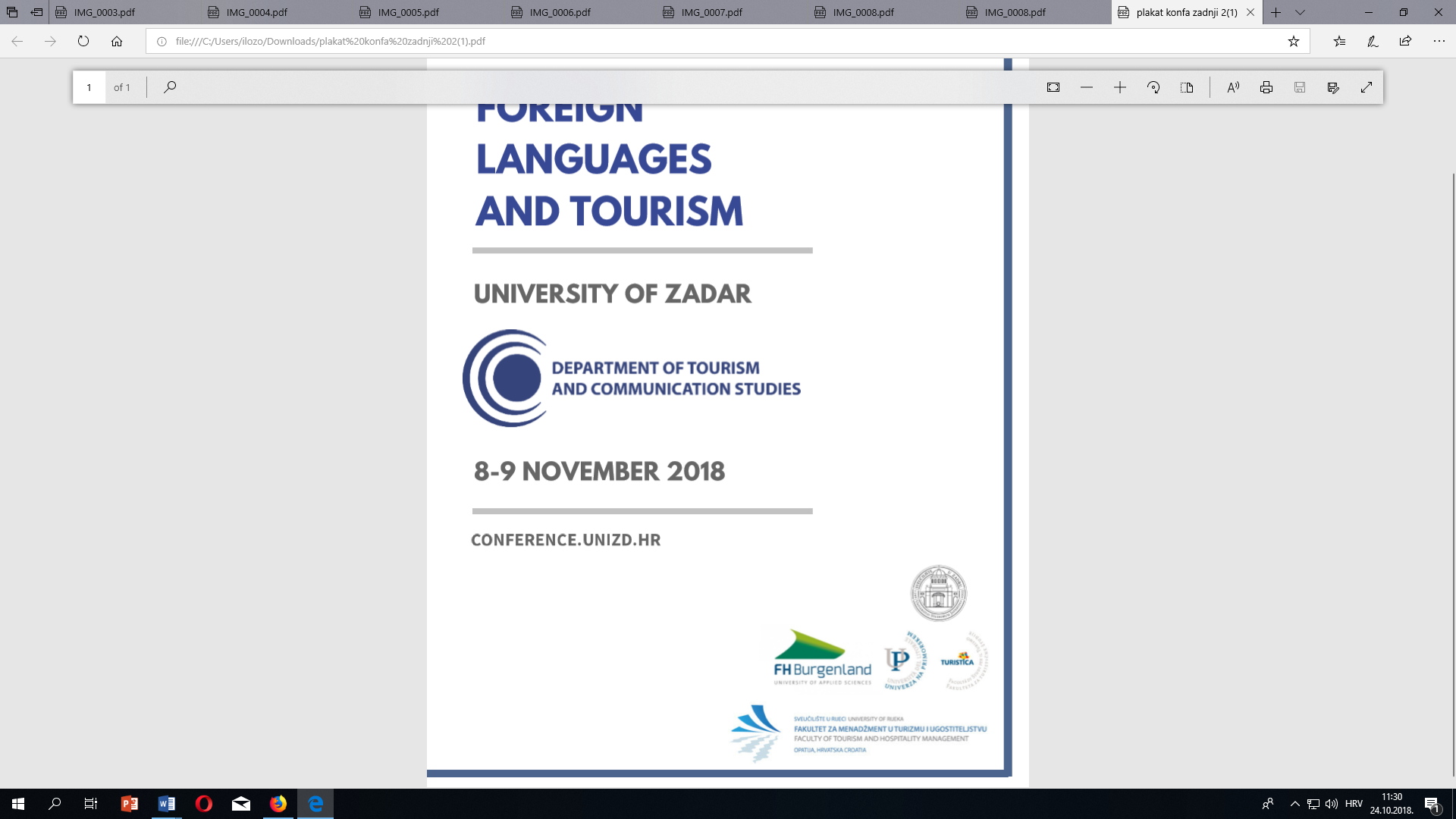 UNIVERSITY OF ZADARDEPARTMENT OF TOURISM AND COMMUNICATION STUDIES4th INTERNATIONAL CONFERENCEFOREIGN LANGUAGES AND TOURISMzadar, 8 & 9 NOVEMBER 2018venue: dr. fRANJE tUĐMANA 24i (novi kampus)conference hall - 117ProgramMEthursday, 8 november 20189:00 		REGISTRATION9:30 		CONFERENCE PROGRAMME		Moderator: Vlado Sušac10:00 – 10:20	Mirna Linčir Lumezi, Vera Krnajski Hršak: IZAZOVI PREVOĐENJA STRUČNE TERMINOLOGIJE U TURIZMU10:20-10:40	Tina Orel Frank, Nina Lovec, Ljudmila Sinkovič: UNESCO PRESENTATION IN ENGLISH, ITALIAN AND GERMAN ON-SITE BROCHURE MATERIAL AS A TYPE OF TOURISM DISCOURSE TEXT10:40-11:00	Tanja Jerman: DEVELOPING LANGUAGE COMPETENCES FOR THE TOURIST SERVICE PERSONNEL ON THE BASIS OF KINSHIP OF SLAVIC LANGUAGES11:00-11:30 	COFFEE BREAK	Moderator: Dolores Miškulin11:30-11:50	Brigita Bosnar Valković, Suzana Jurin: LINGUISTIC AND TEXTUAL FEATURES OF TRAVEL BLOGS AND TRAVEL GUIDES PRESENTING CROATIAN TOURIST DESTINATIONS – A COMPARATIVE STUDY11:50-12:10	Anna Martinović: LSP AND LANGUAGE TEACHING: A FOCUS ON VOCABULARY LEARNING12:10-12:30	David F. Brett, Antonio Pinna: USING SEM-GRAMS TO STUDY METAPHORS IN TRAVEL JOURNALISM12:30-14:00 	LUNCH TIME	Moderator: Brigita Bosnar Valković14:00-14:20	Dolores Miškulin: TALIJANSKI JEZIK U TURIZMU: ISKUSTVA I PERSPEKTIVE14:20-14:40	Nevenka Blažević: VIŠEJEZIČNOST U UDŽBENICIMA NJEMAČKOG KAO DRUGOG STRANOG JEZIKA ZA UGOSTITELJE 14:40-15:00	Alenka Šuljić Petrc, Ivana Edmonds: VAŽNOST KVALITETE PRIJEVODA VIŠEJEZIČNIH JELOVNIKA NA STVARANJE IMIDŽA UGOSTITELJSKOG OBJEKTA15:00-15:20	Iva Planišek-Čikara: A COURSEBOOK EVALUATION IN THE CONTEXT OF ENGLISH FOR TOURISM PURPOSES15:20-15:40	Vlado Sušac: MULTIMODAL ASPECTS OF FOREIGN LANGUAGE TEACHING FOR TOURISM PURPOSES15:40-16:00	Ivana Lozo: ULOGA TIPOGRAFIJE U TURISTIČKIM MULTIMODALNIM TEKSTOVIMA16:00-16:30	COFFEE BREAK	Moderator: Vlasta Kučiš16:30-16:50	Boglarka Kiss Kulenović: USING INFOGRAPHICS IN TEACHING LANGUAGES FOR SPECIFIC PURPOSES16:50-17:10	Marijana Fabijanić: E-TALIANO PER IL TURISMO17:10-17:30	Loreta Šimunić: CULTURAL ELEMENTS IN ITALIAN LANGUAGE TEXTBOOKS17:30-17:50	Matea Bulić: AUDITIVNE METODE U RAZVIJANJU VJEŠTINE SLUŠANJA KOD UČENIKA ŠPANJOLSKOG JEZIKA19:30 		CONFERENCE DINNERFRIDAY, 9 NOVEMBER 2018		Moderator: Irena Zavrl9:00-9:20	Vlasta Kučiš, Helga Begonja: BRUDET OD BAKALARA ILI FISCHRAGOUT ITALIENISCH- SALATA OD HOBOTNICE ILI KRAKE SALAT? KOMPARATIVNA ANALIZA DALMATINSKIH HRVATSKO-NJEMAČKIH JELOVNIKA9:20-9:40	Katja Nadine Passeri: VAŽNOST NJEMAČKOG JEZIKA U HRVATSKOM TURIZMU9:40-10:00	Tomislav Krpan: EINSATZ VON REISEBERICHTEN IM FREMDSPRACHENUNTERRICHT DER FACHRICHTUNG TOURISMUS10:00-10:20	Dario Maršanić, Manuela Svoboda: E-LEARNING: EINE SINVOLLE ERGÄNZUNG IM FREMDSPRACHENUNTERRICHT?10:20-10:40	Martina Mencer Salluzzo, Višnja Kabalin Borenić, Branka Šuput: WORLD LANGUAGE STANDARDS FOR INTERNATIONAL SCHOOLS AS A POSSIBLE FRAMEWORK FOR REFLECTING ON ENGLISH FOR TOURISM OR ANY ENGLISH FOR SPECIFIC PURPOSE COURSE 10:40-11:10	COFFEE BREAK		Moderator: Ljudmila Sinkovič11:10-11:30	Irena Medvešek, Anita Skelin Horvat: STJEPAN SRKULJ I NJEGOVI POLITIČKI STAVOVI U TURISTIČKIM VODIČIMA11:30-11:50	Ivona Jovanović, Isidora Lazarević-Milivojević: FRANCUSKI JEZIK U TURIZMU I JEZIČNA POLITIKA CRNE GORE11:50-12:10	Đani Bunja: OBILJEŽJA PREZENTACIJE TRADICIJSKE GASTROKULTURNE BAŠTINE HRVATSKE U TURIZMU12:10-12:30	Žana Modrić: ULOGA POSLOVNOG TURIZMA U UČENJU RUSKOG KAO STRANOG JEZIKA12:30-12:50	Andrea Knežević: (IZGUBLJENI) IDENTITET RUSKOG JEZIKA U TURIZMU 13:00 	DISCUSSION AND CLOSINGCo-organizers: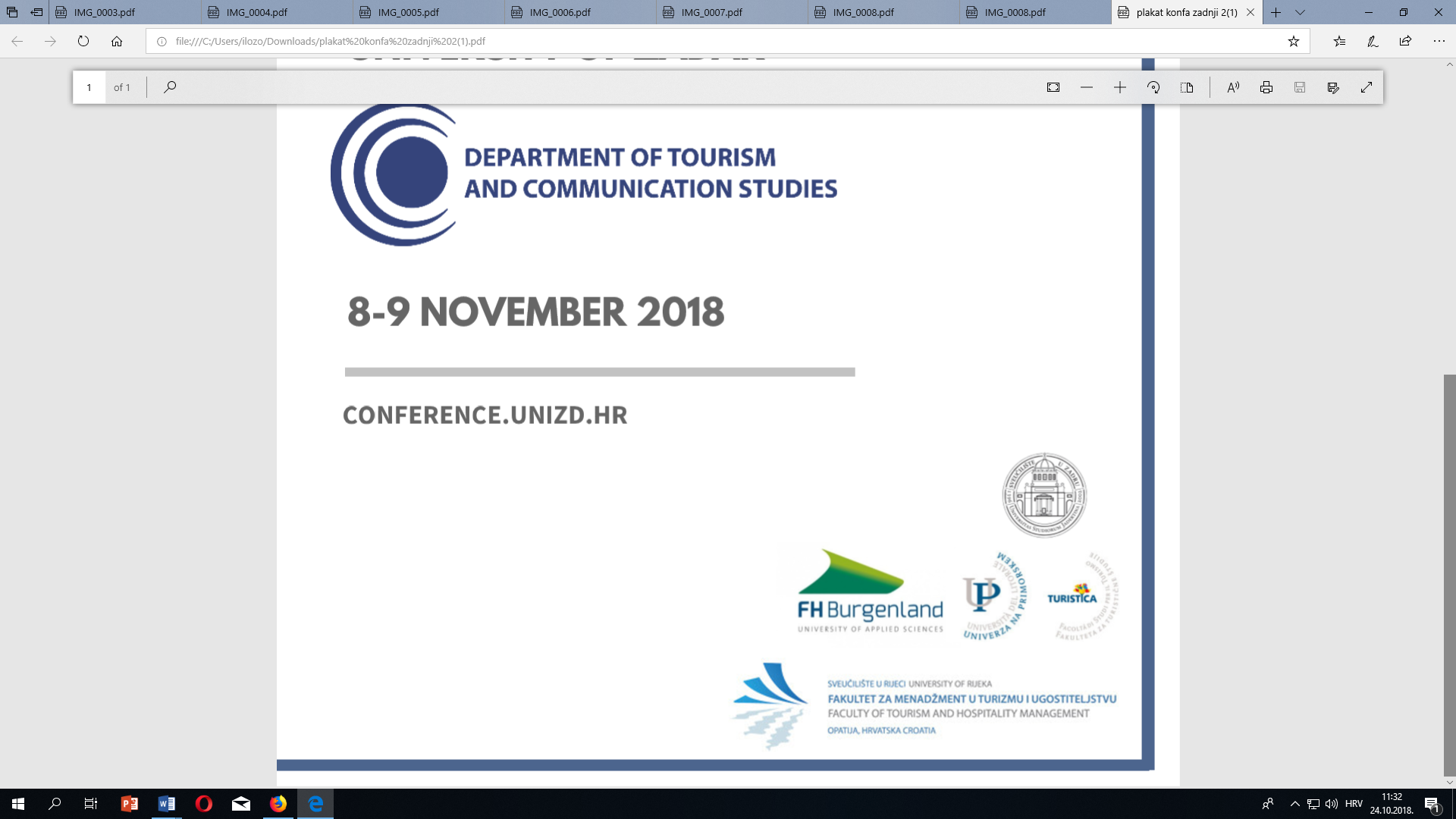 